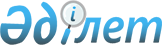 О признании утратившими силу некоторых решений Бурлинского районного маслихатаРешение Бурлинского районного маслихата Западно-Казахстанской области от 15 февраля 2019 года № 35-7. Зарегистрировано Департаментом юстиции Западно-Казахстанской области 20 февраля 2019 года № 5542
      В соответствии с Законами Республики Казахстан от 23 января 2001 года "О местном государственном управлении и самоуправлении в Республике Казахстан", от 6 апреля 2016 года "О правовых актах" Бурлинский районный маслихат РЕШИЛ:
      1. Признать утратившими силу некоторые решения Бурлинского районного маслихата согласно приложению к настоящему решению.
      2. Руководителю аппарата районного маслихата (Б.Б.Мукашева) обеспечить государственную регистрацию данного решения в органах юстиции, его официальное опубликование в Эталонном контрольном банке нормативных правовых актов Республики Казахстан.
      3. Настоящее решение вводится в действие со дня первого официального опубликования.
      1. Решение Бурлинского районного маслихата Западно – Казахстанской области от 20 декабря 2017 года №21-2 "О районном бюджете на 2018-2020 годы" (зарегистрированное в Реестре государственной регистрации нормативных правовых актов №5016, опубликованное 9 января 2018 года в Эталонном контрольном банке нормативных правовых актов Республики Казахстан);
      2. Решение Бурлинского районного маслихата Западно – Казахстанской области от 29 декабря 2017 года №21-3 "О бюджете города Аксай и сельских округов Бурлинского района на 2018-2020 годы" (зарегистрированное в Реестре государственной регистрации нормативных правовых актов №5031, опубликованное 16 января 2018 года в Эталонном контрольном банке нормативных правовых актов Республики Казахстан);
      3. Решение Бурлинского районного маслихата Западно – Казахстанской области от 28 марта 2018 года №22-1 "О внесении изменений и дополнений в решение Бурлинского районного маслихата от 20 декабря 2017 года №21-2 "О районном бюджете на 2018-2020 годы" (зарегистрированное в Реестре государственной регистрации нормативных правовых актов №5144, опубликованное 26 апреля 2018 года в Эталонном контрольном банке нормативных правовых актов Республики Казахстан);
      4. Решение Бурлинского районного маслихата Западно – Казахстанской области от 23 апреля 2018 года №23-1 "О внесении изменений в решение Бурлинского районного маслихата от 29 декабря 2017 года №21-3 "О бюджете города Аксай и сельских округов Бурлинского района на 2018-2020 годы" (зарегистрированное в Реестре государственной регистрации нормативных правовых актов №5187, опубликованное 16 мая 2018 года в Эталонном контрольном банке нормативных правовых актов Республики Казахстан);
      5. Решение Бурлинского районного маслихата Западно – Казахстанской области от 28 июня 2018 года №26-1 "О внесении изменений в решение Бурлинского районного маслихата от 20 декабря 2017 года №21-2 "О районном бюджете на 2018-2020 годы" (зарегистрированное в Реестре государственной регистрации нормативных правовых актов №5285, опубликованное 25 июля 2018 года в Эталонном контрольном банке нормативных правовых актов Республики Казахстан);
      6. Решение Бурлинского районного маслихата Западно – Казахстанской области от 16 августа 2018 года №28-2 "О внесении изменений в решение Бурлинского районного маслихата от 29 декабря 2017 года №21-3 "О бюджете города Аксай и сельских округов Бурлинского района на 2018-2020 годы" (зарегистрированное в Реестре государственной регистрации нормативных правовых актов №5323, опубликованное 28 августа 2018 года в Эталонном контрольном банке нормативных правовых актов Республики Казахстан);
      7. Решение Бурлинского районного маслихата Западно – Казахстанской области от 10 октября 2018 года №30-1 "О внесении изменений в решение Бурлинского районного маслихата от 20 декабря 2017 года №21-2 "О районном бюджете на 2018-2020 годы" (зарегистрированное в Реестре государственной регистрации нормативных правовых актов №5377, опубликованное 7 ноября 2018 года в Эталонном контрольном банке нормативных правовых актов Республики Казахстан);
      8. Решение Бурлинского районного маслихата Западно – Казахстанской области от 8 ноября 2018 года №31-1 "О внесении изменений в решение Бурлинского районного маслихата от 29 декабря 2017 года №21-3 "О бюджете города Аксай и сельских округов Бурлинского района на 2018-2020 годы" (зарегистрированное в Реестре государственной регистрации нормативных правовых актов №5402, опубликованное 22 ноября 2018 года в Эталонном контрольном банке нормативных правовых актов Республики Казахстан);
      9. Решение Бурлинского районного маслихата Западно – Казахстанской области от 12 декабря 2018 года №32-2 "О внесении изменений в решение Бурлинского районного маслихата от 20 декабря 2017 года №21-2 "О районном бюджете на 2018-2020 годы" (зарегистрированное в Реестре государственной регистрации нормативных правовых актов №5450, опубликованное 3 января 2019 года в Эталонном контрольном банке нормативных правовых актов Республики Казахстан);
      10. Решение Бурлинского районного маслихата Западно – Казахстанской области от 13 декабря 2018 года №32-3 "О внесении изменений в решение Бурлинского районного маслихата от 29 декабря 2017 года №21-3 "О бюджете города Аксай и сельских округов Бурлинского района на 2018-2020 годы" (зарегистрированное в Реестре государственной регистрации нормативных правовых актов №5463, опубликованное 9 января 2019 года в Эталонном контрольном банке нормативных правовых актов Республики Казахстан).
					© 2012. РГП на ПХВ «Институт законодательства и правовой информации Республики Казахстан» Министерства юстиции Республики Казахстан
				Приложение
к решению Бурлинского
районного маслихата
от 15 февраля 2019 года № 35-7